ORDER OF WORSHIP  * Indicates, please stand if able.Seventh Sunday of Easter                            May 29, 2022.   9 am.                                                                                                                                                             Liturgist:  Jim HornbyWELCOME, PASSSING THE PEACE OF CHRIST, & ANNOUNCEMENTS 		  *CALL TO WORSHIP L: Blessings on you all this day, from our Lord Jesus Christ.
P: This is the day of his ascension. He is seated on the right hand of God.
L: Honor, Power, Glory and Majesty are his!
P: Let us praise him with shouts of joy!
L: We are called to be witnesses to this great wonder.
P: We are called to proclaim God’s Good News of love for all God’s people. AMEN.*OPENING PRAYER   O Holy Spirit, You desire the salvation of all human beings and for that purpose You want all of them to acquire the knowledge of Your Truth. Grant to all of them Your powerful Light and Your Love of Goodwill that they may give glory to God in unity of faith, hope, and love. Send laborers into the harvest who are truly animated by You Who are the Soul of the missionary Church. Amen. *OPENING HYMN      	               “How Majestic Is Your Name”                                 #2023CHILDREN’S TIME                                                                                                  Paul Hoffman                    JOYS AND CONCERNSPRAYER OF CONFESSIONLord, we are “what’s next?” people. We want to know what we are supposed to do. We journeyed through the Lenten Season, stood at the foot of the Cross, witnessed Jesus’ Resurrection and his appearances to his disciples in an upper room and on the lakeshore. Now in this day we are called to wait. That’s hard for us to do. We want to jump into some kind of action. Calm our hearts and help us to wait for the Spirit. Forgive our impatience and our lack of faith. We place our trust in your redeeming love. AMEN.WORDS OF ASSURANCE Jesus commanded the faithful ones to wait for the power from on high. Be patient. God’s love is given to you and the power of God will enable you to be witnesses for God in this world. Be of great courage. Be still. AMEN.PASTORAL PRAYER                                                                                               Rev. ShonTHE LORD’S PRAYER (In Unison)						                  Our Father, who art in heaven, hallowed be thy name.  Thy kingdom come, thy will be done on earth as it is in heaven.  Give us this day our daily bread.  And forgive us our trespasses, as we forgive those who trespass against us. And lead us not into temptation, but deliver us from evil. For thine is the kingdom, and the power, and the glory, forever.  Amen.BRINGING OUR GIFTS TO GOD WITH GRATEFUL HEARTSGod has given us the gift of faith. Through this gift we see all people as God’s children. Respond to God’s generous love, that we may love one another as God has loved us. Let us share this love as we bring our tithes and offerings.*DOXOLOGY  	            “Praise God, from Whom All Blessings Flow”                           #95 *OFFERTORY PRAYER                                                                                          Rev. ShonSCRIPTURE READING 	                                                                           James 1:12-18MESSAGE	                             “Receive the Crown of Life”                                  Rev. ShonHYMN OF PRAISE                             ““Because He Lives”                                               #364                                                                 BAPTISM                                                                                          Maxton James McMahon						   Son of Nicole Marie Hertz & Jeffrey McMahonCLOSING HYMN                       “God Be with You till We Meet Again”                              #672*BENEDICTION                                                                                                        Rev. ShonPOSTLUDE                                                                                                  Kathleen Peterson                               Today’s Verse: James 1:12-18                   “Blessed is the one who perseveres under trial because, having stood the test,        that person will receive the crown of life that the Lord has promised to those who love him.”SCRIPTURE: James 1:12-18 (NIV)12 Blessed is the one who perseveres under trial because, having stood the test, that person will receive the crown of life that the Lord has promised to those who love him. 13 When tempted, no one should say, “God is tempting me.” For God cannot be tempted by evil, nor does he tempt anyone; 14 but each person is tempted when they are dragged away by their own evil desire and enticed. 15 Then, after desire has conceived, it gives birth to sin; and sin, when it is full-grown, gives birth to death.16 Don’t be deceived, my dear brothers and sisters. 17 Every good and perfect gift is from above, coming down from the Father of the heavenly lights, who does not change like shifting shadows. 18 He chose to give us birth through the word of truth, that we might be a kind of first-fruits of all he created.ANNOUNCEMENTS:RADIO BROADCAST:  The Radio Broadcast this morning is in honor of Edward and Vione Brauner’s 69th Wedding Anniversary on June 1, sponsored by Daniel & Jocelyn Brauner.    PRAYER FAMILIES: Pray for all those who need healing, or have health issues.  Specifically, pray for Karen Dolsey, Madyson Schultz, Nancy Iuliano, and Edward Brauner. Also continue to pray for those in Ukraine and other areas of the world who are suffering.   NEXT SUNDAY: PENTECOST Sunday and Family Worship Sunday.  SCRIP CARDS: When you are thinking of ideas for gift giving or personal use, consider Scrip       cards. Stop at the gathering area on Sundays or call Marcia at 715-284-3346 and see if we can     help.MBTI WORKSHOP:  A workshop on MBTI Personality Types will be held June 2, at 6-8 pm. Everyone is welcome to attend.  Please register by May 29.  Fee: $25.DISCIPLESHIP CLASS 101: Will be held on Sunday(s) June 12, 19 and 26 at 10:30am.  If you wish to become a disciple or become a new member this class is for you.  Please register by May 31. Required for leadership.  If you prefer an evening class, contact Pastor.ANNUAL CONFERENCE: June 10-13th. Green Bay.USHERS/GREETERS:  Paul & Robin HoffmanTHIS WEEK AT THE CHURCH:  Monday:	Office Closed for Memorial Day Wednesday: 	Prayer Meeting	           10:00 am                                    Wednesday Connections	 4:30 pm             Thursday:  	Joyful Noise Choir		 5:30 pm                                                                                               MBTI Workshop                       6-8 pm             Saturday:	United Methodist Men	 8-10 amBlack River FallsUnited Methodist Church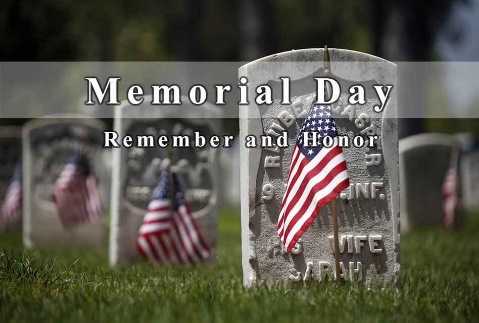 `Mission statement:"To make disciples of Jesus Christ for the transformation of the world by proclaimingthe good news of God's grace and by exemplifying Jesus' command to love God andneighbor, thus seeking the fulfillment of God's reign and realm in the world."       PASTOR			  Rev. Inwha Shon	ORGANIST			  Kathleen Peterson       SPIRIT! DIRECTOR	            Jeff Woodward100 North Fourth Street, Black River Falls, WI. 54615                                                Phone:  715-284-4114    Office Hours: 7:45am-3:45pm	Website: brfumc.org & Black River Falls United Methodist Church Facebook